Совет сельского поселения «Уег»                                   «Уег» сикт овмöдчöминса Совет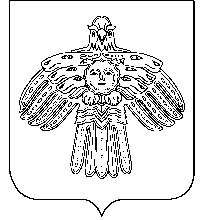 Р Е Ш Е Н И Е    П О М Ш У Ö Мот   29  мая  2020 г.    № 4-29/88                                                                               с.Уег Республики КомиО внесении изменений в решение  СоветаСП  «Уег»   от 08.11.2019  №  4-26/72  «О разграничении  полномочий  по решениювопросов  местного  значения  в сельскомпоселении «Уег» в 2020 году            В соответствии с  Федеральным законом от 06.10.2003 года № 131- ФЗ «Об общих принципах организации местного самоуправления в Российской Федерации» и решения Совета муниципального образования муниципального района «Усть-Цилемский» от 14.04.2020 г. № 323/34 « О внесении изменений в решение Совета МР «Усть-Цилемский» «О разграничении полномочий по решению вопросов местного значения в муниципальном районе «Усть-Цилемский» в 2020 году»                                Совет сельского поселения «Уег» решил:      1. Пункт 1, подпункт 2 изложить в следующей редакции:     « - по участию в предупреждении и ликвидации последствий чрезвычайных ситуаций в границах поселения в части осуществления сбора информации в области защиты населения и территорий от чрезвычайных ситуаций и обмена такой информацией, обеспечения, в том числе с использованием комплексной системы экстренного оповещения населения об угрозе возникновения или о возникновении чрезвычайных ситуаций, своевременного оповещения населения об угрозе возникновения или о возникновении чрезвычайных ситуаций;           -  по проведению мероприятий по временному размещению эвакуируемого населения и его первоочередному жизнеобеспечению (учет и размещение прибывшего населения, обеспечение горячим питанием или сухими пайками).».     2. Решение вступает в силу со дня принятия и распространяется на правоотношения, возникшие с 1 января 2020 года.Глава сельского поселения «Уег»                                                   М.П.Чупрова